APPLICATION FORM FOR ENGLISH LANGUAGE PROFICIENCY ENDORSEMENT ON A LICENCE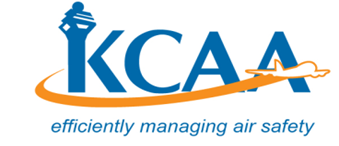 FORM FORM-M-PEL 010August, 2019Application Type (Please tick the appropriate box)Application Type (Please tick the appropriate box)I am applying for endorsement of:   I am applying for endorsement of:   ☐ Initial ☐ Renewal Licence No.:Licence No.:Applicant details:Applicant details:Name (as it appears on ID/Passport):Name (as it appears on ID/Passport):Date of Birth:                                                           Age (Min.16):Gender:            ☐ Male             ☐ Female                       Postal Address:Email address:Email address:ID/Passport No:Nationality:Licence held:Phone Number:Examinations:Date of Exam English Language Proficiency endorsementDeclaration:Declaration:I declare to the best of my knowledge and belief, that the information given in this application and attachments are complete and correct.I declare to the best of my knowledge and belief, that the information given in this application and attachments are complete and correct.Signature                                                                        DateSignature                                                                        DateFor Official Use Only:For Official Use Only:Fees:                                                                    Receipt No.:Fees:                                                                    Receipt No.:Date:                                                                     ☐  HQ                    ☐  WAP                ☐  MSA      Date:                                                                     ☐  HQ                    ☐  WAP                ☐  MSA      PEL Inspector’s Name                                                                   SignaturePEL Inspector’s Name                                                                   Signature